InhoudsopgaveHoofdstuk 1   Inleiding	4Hoofdstuk 2   Algemene gegevens	2.1 Contactgegevens	2.2 Onderwijsvisie / schoolconcept	2.3 Kengetallen leerling-populatie van dit schooljaar en de afgelopen 3 schooljaren	9Hoofdstuk 3   Basiszorg	133.1 Standaarden kwaliteit van de schoolorganisatie	133.2 Standaarden handelingsgericht werken	153.3 Voorzieningen waarvan de school gebruikmaakt	173.4 Samenwerking met andere instanties	17Hoofdstuk 4   Onderwijs(zorg-)arrangementen voor leerlingen met spec. onderwijsbehoeften	184.1 Algemeen	184.2 Uitkomsten	194.3 Competenties op de dimensies Relatie, Welbevinden, Ontwikkeling en Veiligheid.	Fout! Bladwijzer niet gedefinieerd.Hoofdstuk 5   Grenzen aan de mogelijkheden van ons onderwijs	Hoofdstuk 6   Ambities	23Hoofdstuk 7   Wat de school voor anderen binnen het SWV kan en wil betekenen in het kader van passend onderwijs.	24Hoofdstuk 8   Samenvattende conclusies	25Bijlagen	26Bijlage 1: Beschrijving van de vier zorgprofielen	26Bijlage 2: Toelichting enquete en uitkomsten	31Bijlage 3: Uitslagen enquete	35Bijlage 4: lijst met competenties	371	InleidingAanleiding:In het kader van de wet Passend Onderwijs is Nederland verdeeld in een aantal regio’s. Binnen elke regio hebben de gezamenlijke besturen de plicht om te zorgen voor een dekkend aanbod aan onderwijs voor alle kinderen binnen de regio. De schoolbesturen zijn hiertoe vertegenwoordigd in het bestuur van het SWV Passend Onderwijs in de regio. Binnen deze regio dient elke school een ondersteuninsprofiel op te stellen, waarin staat aangegeven op welke wijze de school invulling geeft aan het bieden van passend onderwijs. Tevens geeft de school aan waar haar grenzen liggen en welke de ambities zijn als het gaat om voor zoveel mogelijk kinderen onderwijs te bieden dat past bij hun onderwijsbehoeften.  Samengevat geeft het ondersteuningsprofiel een antwoord op de volgende vragen:Wat kunnen we realiseren met ons huidige team?Wat kunnen we realiseren met ondersteuning van externen?Wat willen we op termijn kunnen bieden, daarop gaan we ons ontwikkelen?Voor welke onderwijsbehoeften verwijzen we naar een andere instantie?Waarmee kunnen we andere scholen binnen het SWV helpen?Ondersteuningsprofiel:Voor u ligt het ondersteuningsprofiel van basisschool Samen Op Weg. Samen op Weg maakt momenteel deel uit van het SWV Driegang.In 2011 is het eerste schoolondersteuningsprofiel opgesteld. Na twee jaar heeft er een evaluatie plaatsgevonden en in januari 2014 is er een nieuw profiel opgesteld.Doelstelling van het ondersteuningsprofiel vanuit het referentiekader Passend Onderwijs:De doelstelling van het ondersteuningsprofiel is het vinden van antwoorden op drie kernvragen:In welke mate is de school op dit moment  in staat Passend Onderwijs te verzorgen. Voor welke kinderen is er al een passend aanbod?Voor welke kinderen hebben we een passend aanbod met behulp van externe partners?Voor welke kinderen kunnen of willen we geen passend aanbod realiseren?In welke richting wil de school zich ontwikkelen?Welke expertise hebben we nu al in huis?Voor welke kinderen wordt in de komende periode een aanbod ontwikkeld wat er nu nog niet in voldoende mate is?Hoe kan op het niveau van het SWV het profiel benut worden bij het gesprek over de inrichting van de bovenschoolse zorg en de verdeling van zorgmiddelen?Onderscheiden niveaus van zorg binnen Passend Onderwijs in het ondersteuningsprofiel:In het kader van Passend onderwijs wordt binnen Nederland een onderscheid gemaakt tussen basiszorg,  breedtezorg en dieptezorg:Basiszorg betreft de reguliere onderwijszorg die de school zelf kan bieden. Hierbij gaat het om de mogelijkheden die de school heeft om het onderwijs aanbod met behoud van kwaliteit aan te passen aan verschillen in onderwijsbehoeften van kinderen op hun school.Breedtezorg betreft de onderwijszorg die school kan bieden mits er ondersteuning is van externe partners die samenwerken met en in de school. Hierbij gaat het om de mogelijkheden die de school kan organiseren om de vereiste deskundigheid te mobiliseren om zodoende de verantwoordelijkheid om voor alle kinderen passend onderwijs te bieden, waar te kunnen maken.Dieptezorg betreft de zorg die vorm gegeven wordt door gespecialiseerde voorzieningen binnen het SWV. Wanneer basis- en breedtezorg samen ontoereikend zijn, wordt de verantwoordelijkheid  van de school overgedragen aan een andere instantie binnen het SWV, bijvoorbeeld het speciaal (basis-) onderwijs.Netwerk, smalle of brede zorgschool, inclusieve school.De mate waarin en de wijze waarop een school in staat is om basiszorg en/of breedtezorg te kunnen realiseren verschilt uiteraard per school. Tal van factoren spelen hierbij een rol. Te denken valt aan verschillen in deskundigheden tussen schoolteams, de mate waarin er sprake is van kinderen die speciale onderwijsbehoeften hebben, de mogelijkheden van het schoolgebouw etc. Om deze verschillen tussen scholen in kaart te brengen binnen een ondersteuningsprofiel, maken we gebruik van het door bureau Sardes in haar notitie “Profielen en indiceren “  aangereikte kader waarmee scholen hun huidige situatie én hun ambitie in beeld kunnen krijgen. In dit kader wordt een onderscheid gemaakt tussen een netwerkschool, een smalle zorgschool, een brede zorgschool en een inclusieve school. Een bewerking van dit kader treft u aan in de bijlage. Met behulp van indicatoren kunnen scholen aangeven hoe het huidige onderwijs en zorgaanbod er uit ziet en hoe dit er over een aantal (4) jaren uit kan komen te zien. Standaarden voor basiszorg, breedte zorg en dieptezorg op het niveau van het SWVZoals opgemerkt geven scholen in het ondersteuningsprofiel zelf aan wat zij verstaan onder basiszorg, breedtezorg en dieptezorg en op welke wijze ze dit in praktijk brengen. De definitie kan dus per school verschillen.Om als SWV goed beleid te kunnen maken en op een verantwoorde wijze de zorgmiddelen te kunnen verdelen binnen het SWV, is het nodig dat vastgelegd wordt wat verstaan wordt onder basiszorg, breedtezorg en dieptezorg op het niveau van het SWV. Op dit moment zijn deze beschrijvingen nog niet gereed voor het SWV. Over het algemeen zal de beschrijving van de basis- en breedtezorg gebaseerd zijn op de beschrijvingen van de aangesloten scholenBasiszorgBij het vaststellen van de  basiszorg  op schoolniveau kan als ondergrens gekozen worden voor de criteria welke de inspectie stelt waar het gaat om de kwaliteit van primaire proces. De criteria worden aangevuld met de standaarden welke de zorgplicht standaarden die zijn opgesteld door de PO-raad en naar alle waarschijnlijkheid onderdeel uit zullen gaan maken van de wetgeving. Het SWV passend Onderwijs kan naast de criteria en standaarden ook ( aanvullend) eigen criteria opnemen waarvan overeengekomen is dat ze binnen dit SWV onderdeel uitmaken van de basiszorg van elke aangesloten school. In schema bouwen de criteria zich als volgt op: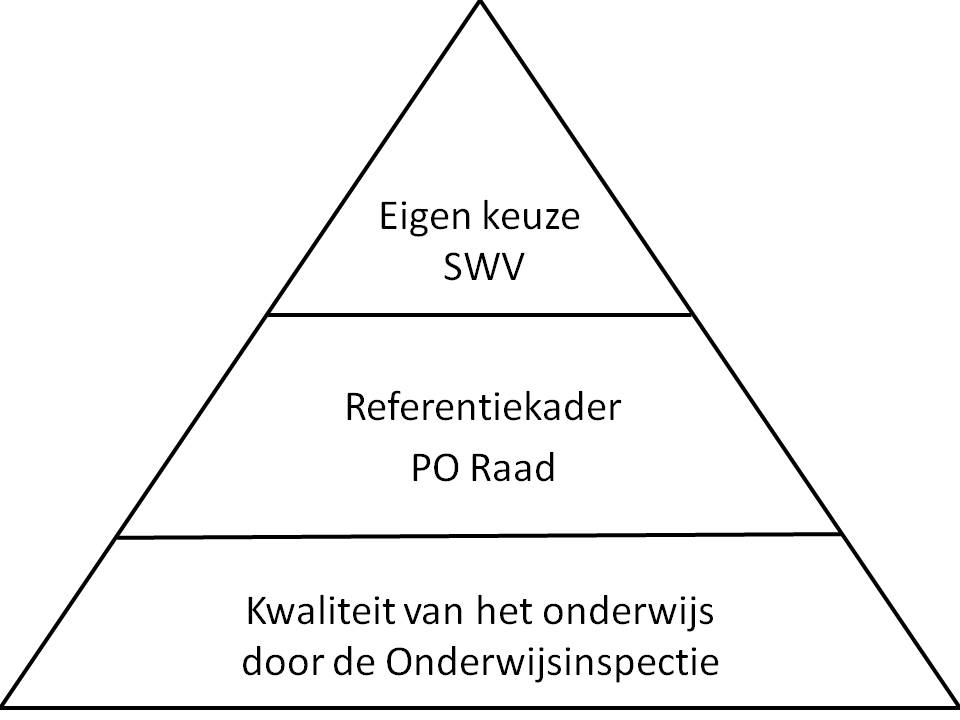 BreedtezorgScholen zullen ook verschillen in de mate waarin zij in staat zijn een passend onderwijsaanbod te organiseren met behulp van externe deskundigen. Scholen verschillen in hun mogelijkheden om kinderen op te vangen ondersteund door externen. Er zullen ook op het niveau van het SWV afspraken nodig zijn welke externe deskundigheid binnen het SWV mogelijk en wenselijk is, wie dit kan bieden (dezelfde functionarissen als die er nu zijn? ; inzet vanuit huidige SO-scholen? ; inzet vanuit andere – speciale – basisscholen?; welke deskundigheden ontwikkeld dienen te worden etc.) De antwoorden op deze vragen zullen ook medebepalend zijn voor de inzet en toedeling van zorgmiddelen binnen het SWV.DieptezorgHier betreft het leerlingen die niet binnen de (speciale) basisschool opgevangen kunnen worden. Er is ( ook niet met behulp van externen) geen mogelijkheid om af te stemmen op de speciale onderwijsbehoeften van deze groep leerlingen.Op het niveau van het SWV zijn afspraken nodig over instanties en functionarissen die bekostigd moeten worden om de dieptezorg in andere instanties dan de (speciale) basisscholen vorm en inhoud te kunnen geven.Hoofdstuk 2 	Algemene gegevens ContactgegevensOnderwijsvisie / schoolconceptEr wordt gewerkt volgens het leerstofjaarklassensysteem. Het onderwijs is Handelingsgericht en Opbrengstgericht.
Missie CBS “Samen op Weg”, een school met ruimte en aandacht voor ieder kind. Uitgangspunten Opvoeding Onze school baseert zich op de Bijbelse waarden die wij van Jezus Christus hebben geleerd. Vanuit deze waarden en normen wordt de vorming van de leerlingen bevorderd, zodat ze zich tot zelfstandige en creatieve mensen kunnen ontwikkelen. In ons eigen gedrag proberen we elkaar, leerlingen, ouders en andere betrokkenen, te laten zien hoe vorm kan worden gegeven aan Gods Woord. Dat kan tot uitdrukking worden gebracht in naastenliefde, respect, verdraagzaamheid en zorg voor elkaar. Onderwijs Het personeel doet haar uiterste best om kinderen tot hun recht te laten komen. We willen in de kinderen investeren. Wat we daarbij geven is: liefde voor het werk en de kinderen, onze kennis en deskundigheid (die we via nascholing zoveel mogelijk willen blijven bevorderen) en een open oog voor de problemen waar kinderen in hun ontwikkeling gedurende de schooljaren voor kunnen komen te staan. We zijn bereid elk kind dat steun zoekt of een duwtje in de rug nodig heeft, in of buiten de les te helpen. We willen de talenten van ieder kind laten ontplooien en kiezen daarom voor aanbod van niet alleen kernvakken maar bieden ook onderwijs op het gebied van kunst en cultuur, techniek en sociaal emotionele vaardigheden. Kinderen moeten de schoolomgeving als een veilige omgeving ervaren. Ze moeten zich er thuis kunnen voelen. We werken voor de vakgebieden spelling en rekenen en begrijpend lezen met groepsplannen. De teamleden hebben een omslag gemaakt van denken in kindkenmerken naar denken en handelen vanuit onderwijsbehoeften. Daarbij kijkend hoe de opbrengsten op leergebied verhoogd kunnen worden. De teamleden hebben de kanjertraining gevolgd. Dit is een programma waarmee sociale competenties versterkt worden. Het wordt toegepast van groep 1 t/m groep 8. Daarnaast wordt gebruik gemaakt van de methode: “Grip op de Groep”.  Hierin worden fases van groepsvorming besproken en uitleg gegeven over de verschillende rollen binnen een groep. Vooral de eerste weken van het schooljaar (tot de herfstvakantie) zijn we hier intensief mee bezig, met als doel een positieve groep te creëren. Samenleving Wij vinden dat onze kinderen een positieve kijk op de samenleving moeten ontwikkelen en positief kritisch in die maatschappij moeten staan. Dat wil zeggen dat ze vanuit hun christen-zijn de maatschappij op haar juiste waarde moeten schatten.  Er wordt gewerkt aan de ontwikkeling van verantwoordelijkheidsbesef, zowel voor eigen doen en laten, als ook voor de medemens en de omgeving.Kengetallen leerling-populatie van dit schooljaar en de afgelopen 4 schooljarenLeerlingaantallen (1 oktobertelling) Aantal leerlingen per 1 oktober 2014: 152Aantal leerlingen per 1 oktober 2013: 145Aantal leerlingen per 1 oktober 2012: 147Aantal leerlingen per 1 oktober 2011 : 148Het leerlingenaantal neemt toe maar de verwachting is stabilisatie en wellicht lichte krimp.LeerlinggewichtenVoor- of vroegschoolEr wordt in de voorschool gewerkt met een stimuleringsprogramma.We ontvangen van alle kinderen die vanuit de peuterspeelzaal op school komen, een overdracht, mondeling of schriftelijk. Bij leerlingen met uitgebreidere onderwijs- en/of zorgbehoefte is er meer overleg en voorbereiding.Ondersteuningsteam: Samen Op weg maakt deel uit van het SWV Driegang. Vanuit het Samenwerkingsverband maken we gebruik van een ondersteuningsteam. Het ondersteuningsteam komt 4 tot 5 keer per jaar bijeen en bestaat uit: orthopedagoog, ambulant begeleider, IB en leerkracht. In 2014 is gestart met het uitnodigen van ouders voor besprekingen van het ondersteuningsteam. Indicaties en verwijzingen:Leerlingen met een verwijzing of terugplaatsing SBO
We verwijzen weinig leerlingen naar S(B)O. Als we verwijzen, gaat het meestal om kinderen met specifieke onderwijsbehoeften op het gebied van leren en ontwikkeling of gedrag. Vanuit het ondersteuningsteam is SVIB in te zetten om leerkrachten (preventieve ambulante) begeleiding te geven.   Leerlingen met een verwijzing naar SO of een rugzakjeDoordat er in het verleden meerdere kinderen met een rugzakje de school hebben bezocht, hebben de leerkrachten hier ervaring en dus ook expertise mee opgedaan. De IB-er heeft een brede kennis van vele zaken. Ook hebben we diverse materialen in huis om kinderen met specifieke onderwijsbehoeften goed te kunnen helpen:Verrijkingsmaterialen voor leerlingen die meer uitdaging nodig hebben in groep 8 Kids skillsGebarenboekMeichenbaum aanpakIB-er volgt scholing op het gebied van hoogbegaafdenbeleid. 1 leerkracht heeft de cursus voor faalangsttrainer gevolgd.Met behulp van bovenstaande zijn we in staat om zoveel mogelijk kinderen met uiteenlopende onderwijsbehoeften die begeleiding te bieden die ze nodig hebben. Inzet formatieSamen Op Weg heeft 152 momenteel leerlingenDe gemiddelde groepsgrootte is ca. 22 leerlingenEr wordt gewerkt met twee combi-groepen (4/5, 5/6).Per groep is er één professional, die met hulp van RT de groep draaien. De school kan structureel gebruik maken van één vrijwilliger die ingezet kunnen worden ter ondersteuning in de diverse groepen op het gebied van lezen. Op maandag en dinsdag is er een LIO-er beschikbaar waardoor de groepen 4 en 5 enkel zijn.Er wordt gebruik gemaakt van PAB wanneer nodig. Bij het starten van de begeleiding is dit intensief en dit wordt afgebouwd naarmate de kennis en ervaring bij de leerkrachten verder uitgebouwd wordt.De formatie is 7 FTE. Er werken 14 leerkrachten in deeltijdverband in 7 groepen.De school beschikt over een directeur, 1 intern begeleider (0,3 FTE) en 1 remedial teacher (0,1 FTE)De school heeft het huidige schooljaar de beschikking over 4 stagiaires.Deskundigheid binnen de schoolAanwezige deskundigen in het team: 1 Remedial teacher, 1 intern begeleider. Beiden zijn gediplomeerd. IB en RT zijn een en dezelfde persoon.Er zijn verder geen specialisten binnen de school aanwezig. De kennis van de IB is breed, maar er is geen sprake van specifieke specialismen. Eén leerkracht heeft een cursus gevolgd voor faalangsttrainer. Kenmerken van het schoolgebouwWat betekenen deze gegevens voor de mogelijkheden die de school ziet om nu en in de toekomst passend onderwijs te realiseren voor kinderen met uiteenlopende onderwijsbehoeften?Er zijn binnen de school weinig aparte ruimtes om individueel met kinderen te werken. Dit kan alleen in bibliotheek, teamkamer of RT-ruimte. Door de grote combigroepen is ook binnen de lokalen weinig ruimte. Hoofdstuk 3		Basiszorg3.1	Standaarden kwaliteit van de schoolorganisatieOnderstaand schema geeft aan hoe de school zichzelf beoordeelt op een aantal standaarden uit het toezichtkader van de Inspectie van het onderwijs. Deze indicatoren dienen onderdeel te zijn van basiszorg.Bron: Toezichtkader PO 2009 (zie bijlage 2).IJkpunten voor basiszorg in het primair onderwijs, C.J.M. Hoffmans Pagina 11Wat betekenen deze gegevens voor de mogelijkheden die de school ziet om nu en in de toekomst passend onderwijs te realiseren voor kinderen met uiteenlopende onderwijsbehoeften?Er is een goed systeem van zorg en toetsen waardoor een planmatige aanpak mogelijk is.
De school maakt gebruik van het administratiesysteem Parnassys, waar alle gegevens rondom de leerlingen in staan.
Standaarden handelingsgericht werken opbrengstgericht werken.Onderstaand schema geeft weer in hoeverre de school op dit moment handelingsgericht en opbrengstgericht werken heeft ingevoerd.Wat betekenen deze gegevens voor de mogelijkheden die de school ziet om nu en in de toekomst passend onderwijs te realiseren voor kinderen met uiteenlopende onderwijsbehoeften?Er wordt heel duidelijk gewerkt op basis van de onderwijsbehoeften van kinderen. In elke groep is een instructietafel aanwezig. Er wordt gewerkt met het directe instructiemodel. Er wordt gedifferentieerd op instructie, waarbij in de combinatiegroepen niet meer dan 4 instructiegroepen (twee per groep) te onderscheiden zijn. Er wordt in elke groep gebruik gemaakt van vraagtekenblokje en stoplicht om op deze manier om te kunnen gaan met uitgestelde aandacht. Bij grote groepen is de uitvoering, zoals hierboven beschreven, niet altijd helemaal mogelijk. Er wordt 2x een opbrengsten vergadering gepland met het hele team naar aanleiding van de Citoresultaten. Vanuit die vergadering gaan we weer bewust aan de slag met het verbeteren van de resultaten. (volgens de PDCA cyclus)De leerkrachten werken doelgericht en hebben hoge verwachtingen. Dit alles wordt weergegeven in een groepsplan. In het schooljaar 2013-2014 is gestart met het voeren van kindgesprekken. Hiermee wordt bereikt dat ook kinderen zich bewust zijn van de doelen die er voor hem/haar zijn opgesteld en wordt het welbevinden besproken.3.3    Voorzieningen waarvan de school gebruikmaakt Zorg in de school zelfZorg om de school heen van onderwijs- en ketenpartnersWat betekenen deze gegevens voor de mogelijkheden die de school ziet om nu en in de toekomst passend onderwijs te realiseren voor kinderen met uiteenlopende onderwijsbehoeften?PAB biedt veel mogelijkheden ter ondersteuning van de leerkrachten en de IB’er. Een voorbeeld hiervan is de school video interactiebegeleiding.

Er is een groot netwerk met verschillende expertises. Op dit moment start het sociaal team vanuit de gemeente in verband met de transitie jeugdzorg per 1 januari 2015. Met dit team zal in de toekomst worden samengewerkt.Hoofdstuk 4		Onderwijs(zorg-)arrangementen voor leerlingen met specifieke onderwijsbehoeftenAlgemeenIn het ondersteuningsprofiel wordt gewerkt met beschrijvingen van leerlingen op 5 onderwijsdomeinen. De domeinen worden hieronder beschreven. Per onderwijsdomein zijn kindbeschrijvingen voorgelegd van kinderen uit de onderbouw en uit de bovenbouw. In elke kindbeschrijving ligt er een accent voor de onderwijsbehoeften van de leerling in dat betreffende domein. De 5 domeinen zijn in de praktijk vaak minder makkelijk te scheiden, omdat ze elkaar wederzijds beïnvloeden. Het gaat in de beschrijving dan ook om een accent en niet om een exclusieve omschrijving.Leren en ontwikkelingDe omschrijvingen bevatten kenmerken van de leerling die de ontwikkeling en het leren bemoeilijken en die niet hoofdzakelijk toe te schrijven zijn aan de andere vier domeinen. Te denken valt aan leer- en ontwikkelingsmoeilijkheden c.q stoornissen, zoals bijvoorbeeld dyslexie.Fysiek/ medischDe omschrijvingen bevatten een meer rechtstreekse relatie tussen de lichamelijke kenmerken van de leerling (en de medische consequenties) en de onderwijsbehoeften van deze leerling. Hierbij gaat het om lichamelijke of verstandelijke beperkingen. Sociaal-emotioneel / gedragDe omschrijvingen bevatten gedrag van de leerling dat ervoor zorgt dat de leerprocessen belemmerd worden. De gedragsmoeilijkheden/ stoornissen zorgen er in meer of mindere mate voor dat de leerling niet optimaal aan de leerprocessen kan deelnemen.WerkhoudingDe omschrijvingen bevatten moeilijkheden met de vaardigheden van de leerling om aandachtig en betrokken aan de leerprocessen deel te nemen. De oorzaken hiervan zijn uiteraard divers. ThuissituatieDe omschrijvingen bevatten belemmeringen in de thuissituatie. De omstandigheden belasten de leerling zodanig dat speciale onderwijsbehoeften ontstaan om de leerprocessen op gang te brengen en te houden. Er zijn 4 analyses gemaakt:Een beeld van de school als geheelEen beeld van het managementEen beeld van de collega’s werkzaam in de onderbouwEen beeld van de collega’s werkzaam in de bovenbouwDe analyses geven een antwoord op de vraag in hoeverre het schoolteam van Samen Op Weg in staat is een passend aanbod te bieden op het genoemde onderwijsgebied.Wij zijn in staat een passend aanbod te ontwikkelen (groen).Wij willen een passend aanbod ontwikkelen, maar hebben daarbij ondersteuning en/of professionalisering voor nodig (geel).Nee, wij verwijzen door naar een ander school (rood)Competenties op de dimensies Relatie, Welbevinden, Ontwikkeling en Veiligheid.De competenties  die nodig zijn om passend onderwijs te verzorgen zijn ook in kaart gebracht. Deze competenties zijn onder te brengen in de volgende dimensies:RelatieDe mate van betrokkenheid op en verbondenheid met de leraar en medeleerlingen. In de relatie ligt de mogelijkheid van leren met en van elkaar door samenwerken of feedback. Gerichtheid van de leerling op de ander maakt leren mogelijk door de inzet van spiegelneuronen in het brein. Voor de leraar ligt in de relatie de mogelijkheid tot pedagogische invloed. Indien er structureel en schijnbaar onomkeerbaar geen relatie met de leerling is, kan de school geen passend onderwijs organiseren.WelbevindenDe mate waarin de leerling zich vrij, sociaal-emotioneel veilig en plezierig voelt in de schoolomgeving. Onbehagen, van welke aard ook, zorgt voor een bedreigd gevoel in leer- en ontwikkelingstaken. De reactie hierop legt eerder een accent op "overleven", dan op ontwikkelen. Indien er structureel en schijnbaar onomkeerbaar een gebrek aan welbevinden is, kan de school geen passend onderwijs organiseren.OntwikkelingDe mate waarin de leerling voortgang maakt in leer- en ontwikkelingstaken. De waargenomen ontwikkeling door de leerling zelf en de ervaren waardering hiervoor, zijn de brandstof voor betrokkenheid op de eigen ontwikkeling. De mate waarin de school haar begeleiding kan afstemmen op verschillen in ontwikkeling van haar leerlingen, bepaalt voor een groot deel de zorgbreedte van de school. Indien er structureel en schijnbaar onomkeerbaar onvoldoende ontwikkeling waarneembaar is, kan de school geen passend onderwijs organiseren.VeiligheidDe mate van fysieke veiligheid van de leerling zelf, de medeleerlingen en de leraar. Deze kan direct in het geding zijn bij bijvoorbeeld agressie, of indirect door bijvoorbeeld gebrek aan inzicht bij de leerling. De emotionele veiligheid is bij de dimensie welbevinden benoemd. Indien er structureel en schijnbaar onomkeerbaar onveilige situaties ontstaan, kan de school geen passend onderwijs organiseren.Stand van zaken per 1 januari 2014:Leren en ontwikkeling:We hebben een goede zorgstructuur. In de groepen is ruimte voor extra instructie en bestaat de mogelijkheid dat kinderen met een eigen, individuele leerlijn werken. Er kan indien nodig ook bij een hogere of lagere groep worden aangesloten voor vakken als rekenen of lezen. Buiten de groep kunnen we RT geven en kunnen we gebruik maken van de expertise van onze IB en van het ondersteuningsteam. We zijn goed in staat om leerachterstanden te signaleren bij onze kinderen en hier een plan op te zetten. In sommige gevallen wordt er een OOP gemaakt voor een leerling.We hebben de beschikking over een RT ruimte, een ruime hal en een bibliotheek,  personeelskamer, RT ruimte waar met kleine groepen leerlingen, of zelfs individueel gewerkt kan worden. We maken gebruik van intervisie bij leerlingbesprekingen. Het opstellen van ontwikkelingsperspec tieven kunnen we nu met hulp van buitenaf. We werken in de breedte met name samen met het SMW en SBO (PAB). Fysiek/medisch:Op dit domein hebben we vooral ervaring met kinderen met diabetes. Met name in de onderbouw ervaren we voldoende aandacht en tijd om kinderen met specifieke onderwijsbehoeften op dit domein te begeleiden. Het gebouw is rolstoelvriendelijk. We zijn gewend om ervaringen uit te wisselen met collega’s en ouders en hierdoor van en met elkaar te leren. Als we er zelf niet uitkomen kunnen we in overleg met externe instanties die rond de school opereren.Sociaal-emotioneel/gedrag:De collega’s hebben allemaal het certificaat van de Kanjertraining. Dit betekent dat we allemaal het volgende kunnen:Met leerlingen in gesprek gaanLeerlingen consequenties van hun gedrag laten ervarenWe zijn voorspelbaarWe kunnen rustig en consequent reagerenWe hebben zicht op de positie in de groep van onze leerlingenWe werken aan de weerbaarheid van de kinderenWe werken aan het zelfvertrouwen van de kinderenAls school bieden we door bovengenoemde zaken structuur en duidelijkheid aan onze leerlingen.Door onze hulpvragen voor te leggen aan specialisten van buiten de school kunnen we kinderen die dit van ons vragen, adequate begeleiding bieden op bijv. het gebied van autisme.Werkhouding:
Op dit domein kunnen we de kinderen structuur bieden. Dit geven wij vorm met hulpmiddelen als een stoplicht (uitgestelde aandacht) en vraagtekenblokjes die kinderen kunnen gebruiken tijdens zelfstandig werken. Ook bij de inrichting van het klaslokaal wordt rekening gehouden met zelfstandigheid van de kinderen en overzichtelijkheid. Er is sprake van een goed klassenmanagement in de groepen. We kunnen kinderen, ouders en elkaar feedback geven. We laten kinderen elkaar helpen en werken samen met ouders met als doel het zelfvertrouwen en de zelfstandigheid van onze leerlingen te vergroten. We zijn in staat om leerprocessen goed te begeleiden omdat we zicht hebben hoe die processen gaan en wat we kunnen doen hierin.Thuissituatie:We bouwen het huiswerk in de diverse groepen op en begeleiden kinderen in hoe met huiswerk en agenda om te gaan. We beleggen regelmatig ouderavonden waaronder 10 minuten gesprekken, informatieavonden en oudervertelmomenten. We hebben een mooie ruime hal om dit te organiseren. Daarnaast voeren we ook huisbezoeken uit, waardoor we een band en samenwerking opbouwen met ouders en we een gezamenlijke verantwoordelijkheid opbouwen in de begeleiding van de kinderen, onze leerlingen. Bovendien geeft een huisbezoek een beter beeld van het kind en zijn thuissituatie waardoor we beter in kunnen spelen op de onderwijsbehoeftes.We kunnen, indien gewenst gebruik maken van SVIB.Wanneer we er zelf niet uitkomen kunnen we samenwerken met bijvoorbeeld SMW en Bureau voor Jeugd en Gezin.( vanaf 1 januari wordt dit geregeld vanuit het sociaal team).Hoofdstuk 5		Grenzen aan de mogelijkheden van ons onderwijsHieronder staat beschreven per domein wanneer we op dit moment ervaren tegen grenzen aan te lopen.Leren en ontwikkeling:
De teamleden ervaren op dit moment het werken met drie niveaugroepen in hun groep als het maximaal haalbare. Bij het werken in een combigroep wordt dit soms teruggebracht naar 2 niveaus per groep.Verder bereiken we een grens wanneer de ontwikkeling van het kind ondanks de geboden extra hulp, stagneert, of wanneer deze extra hulp ten koste gaat van de rest van de groep.Fysiek/medisch:We merken dat op dit domein een combinatiegroep belemmerend werkt, omdat daardoor de klaslokalen erg vol zijn. Er is weinig bewegingsruimte maar ook minder gelegenheid en tijd om kinderen met een fysieke beperking te helpen in een combinatiegroep.
Wanneer ouders op dit domein niet positief meewerken, bereiken we een grens. Ook is het ontbreken van een zgn.structurele achterwacht een probleem. Wanneer kinderen met onderwijsbehoeften op dit gebied zich niet meer ontwikkelen, of wanneer de fysieke veiligheid niet te garanderen is, vinden we dat een grens bereikt wordt. Ook zijn we niet in staat en willen we geen ingewikkelde medische handelingen  verrichten. We zijn van mening dat er niet meer dan twee leerlingen per groep (in een combinatiegroep niet meer dan één) met specifieke behoeften op dit domein kunnen zitten. Sociaal emotioneel:Bij dit domein bereiken we een grens wanneer de voortgang van je onderwijs belemmerd wordt:Omdat bepaald gedrag ten koste gaat van de rest van de groepAls het welbevinden van de leerling in het gedrang is.Wanneer een kind met specifieke onderwijsbehoeften op dit domein bij ons op school wordt aangemeld, vinden we het van belang dat er duidelijk is wat deze leerling van ons vraagt, wat het nodig heeft. (bijvoorbeeld door een onderzoeksverslag, onderwijskundig rapport en een gesprek met de ouders). Zowel school als ouders zullen duidelijk moeten zijn in hun verwachtingen t.o.v. elkaar. We kunnen n.a.v. hiervan aangeven of we wel of niet aan deze verwachtingen kunnen voldoen.Werkhouding:Wat ons betreft wordt de grens bereikt als kinderen andere leerlingen in hun leerproces belemmeren of wanneer de ontwikkeling van betreffende leerling stagneert.Thuissituatie:Wanneer ouders geen vertrouwen meer hebben in onze werkwijze en er van gezamenlijke verantwoordelijkheid geen sprake meer is, bereiken we een grens. 
Balans in de groep is een grens die bij meerdere domeinen genoemd wordt. De school verstaat het volgende onder balans in de groep:
De mate waarin de school ruimte heeft om leerlingen op te nemen in haar groepen of waarin zij handelingsverlegen dreigt te worden voor leerlingen die al op school zijn, wordt voor een belangrijk deel bepaal door de “balans in de groep” van dat moment. Onder balans in de groep wordt vooral verstaan de ruimte die er voor de leerkracht en de leerlingen is om voor alle leerlingen in de groep een pedagogisch klimaat en een leeromgeving te bieden waaraan de leerlingen zich kunnen ontwikkelen.Het gaat bij balans in de groep dus om een combinatie van leerlingkenmerken, groepssamenstelling en de leerkracht van die groep. Indien (weer) perspectief kan ontstaan door ondersteuning in de groep (wellicht niet eens voor de betreffende leerling zelf), kan de school mogelijk wel passend onderwijs organiseren omdat de balans weer ontstaat.Hoofdstuk 6		AmbitiesLeren en ontwikkeling:Ambitie 1: Een protocol ontwikkelen hoe om te gaan met hoogbegaafdheid. Het uitbreiden van het materiaal voor meer- en hoogbegaafde leerlingen.Evaluatie: Er is een hoog- en meerbegaafdenprotocol ontwikkeld. Hierin wordt beschreven welke stappen er worden ondernomen bij vermoedens van meer- of hoogbegaafdheid. Verder zijn we in 2013-2014 gestart met een plusklas. Een dagdeel per week wordt aan ongeveer 12 kinderen passend onderwijs geboden. In 2014-2015 zijn hier ook kinderen van een naburige school bij gekomen. Het curriculum van de plusklas bestaat o.a. uit leren leren, filosofie, ontdekkend leren, spaans. Op dit moment zijn er diverse pilots binnen de groepen om ook binnen de groepen structureel en gecontroleerd verrijkingsmateriaal aan te bieden naast de verrijkingsstof uit de methodes. De IB-er van de school is bezig met een opleiding tot meer- en hoogbegaafdenspecialist.Nieuwe ambitieWat willen we bereiken: uitdagend en verrijkend lesaanbod van lesstof in de groepen 1 tot en met 8. Wie zijn er bij betrokken: IB-er/specialist hoogbegaafden, leerkrachten, directieWat gaan we doen: pilot in groep 8 met nieuwe materialen, pilot in groep 8 met systeem om structureel en gecontroleerd lesstof aan te bieden van december 2014 tot maart 2015. Evaluatie van pilot. Op basis daarvan keuze voor uitbreiding hiervan of opstellen nieuw plan. Juni 2015 vaststellen van nieuwe richtlijnen voor verrijking lesstof in alle groepen. Schooljaar 2015-2016 implementeren van nieuwe richtlijnen. Einde 2015-2016 evaluatie en mogelijke bijstelling of uitbreiding.Waarom: omdat we zien dat meer- en hoogbegaafde kinderen niet voldoende hebben aan de plusklas maar ook in de dagelijks praktijk van hun eigen groep meer uitdaging nodig hebben dan wat we tot nu toe bieden.Ambitie 2: In het verlengde van het vorige punt zouden we ons willen ontwikkelen in het ‘leren leren’ van onze leerlingen.Evaluatie: in het schooljaar 2013-2014 is gestart met het opstellen van een leerlijn zelfstandig werken. Hierin wordt beschreven hoe er vanaf groep 1 gewerkt wordt aan leren plannen, samenwerken, verantwoordelijkheid voor eigen werk, huiswerk. In alle groepen is hier mee gewerkt. In het schooljaar 2014-2015 is deze leerlijn vastgesteld en wordt deze uitgevoerd. Door de werkgroep die hiervoor is opgericht wordt dit kritisch gevolgd en steeds geëvalueerd.Nieuwe ambitieWat willen we bereiken: leerlingen leren d.m.v. een doorgaande leerlijn dat zij mede  verantwoordelijk zijn voor hun werk, hun werk kunnen plannen, samenwerken met andere leerlingen in wisselende combinaties, met andere werkvormen tot het lesdoel komen (coöperatieve werkvormen).Waarom: als een leerling de basisschool verlaat wordt verwacht dat hij/zij op deze gebieden voldoende vaardig is om in het vervolgonderwijs te slagen. Verantwoordelijkheid en zelfstandigheid vergroot ook de betrokkenheid en de motivatie voor het leren.Wat gaan we doen: het toepassen van de opgestelde leerlijn vanaf schooljaar 2014-2015. Maandelijkse evaluaties in de teamvergadering. Jaarlijkse evaluatie in mei. Wie zijn er bij betrokken: leerkrachten en leerlingen. Er is een werkgroep zelfstandig werken die monitort.Ambitie 3: Graag zouden we meer handen in de groep zien, zodat we nog betere begeleiding kunnen bieden en onze grenzen zoals omschreven in het vorige hoofdstuk kunnen verleggen.Evaluatie: op bestuursniveau is m.i.v. 2013-2014 gekozen om met een extra groep te gaan werken. Dit betekent kleinere groepen en minder combinatiegroepen. Hierdoor wordt de werkdruk verminderd en kan er meer aandacht besteed worden aan zorgleerlingen. In groep 1 is door de instroom van 4-jarigen vanaf april tot de zomervakantie een onderwijsassistente aangesteld in 2014. Er wordt op dit punt geen nieuwe ambitie geformuleerd maar er zal per situatie bekeken worden wat er mogelijk is (bijv. met de komst van meer zorgleerlingen).Fysiek en medisch:
Wij hebben geen duidelijke ambitie op dit gebied. Wij staan in principe open voor ieder kind met fysieke   beperking maar willen per individueel geval onze mogelijkheden en grenzen aangeven. Welbevinden van leerkracht en groep staan. Evaluatie: In de afgelopen 3 jaar hebben we ervaren dat er per kind gekeken moet worden naar de mogelijkheden die er zijn. De mogelijkheden worden bepaald door de zorgbehoefte van het kind, de groep waarin hij/zij terecht komt, de competenties van de leerkrachten en de materiele en ruimtelijke behoeftes.Wij hebben geen kinderen geweigerd tot nu toe. Op deze manier zouden we ook in de toekomst om willen gaan met kinderen die op onze school aangemeld worden.Nieuwe ambitieWat willen we bereiken: Vanaf januari 2015 zal er een kindje met het syndroom van Down op onze school komen. Wij willen er alles aan doen, voorzover dat mogelijk is, om voor deze ouders en dit kind te voldoen in zorg en onderwijsbehoefte.Waarom: we vinden het belangrijk om zoveel mogelijk thuisnabij onderwijs te bieden aan alle kinderen die bij ons aangemeld worden.Wie zijn er bij betrokken: de Ib-er, leerkrachten en directie, ambulant begeleider, oudersWat gaan we doen: we bereiden ons goed voor om te zorgen dat de onderwijs- en zorgbehoeftes van dit kind duidelijk zijn. Dit doen we door observaties, overleg met ouders en zorgverleners, advisering van deskundigen en ambulant begeleiders. Met deze bevindingen wordt een zorgarrangement opgesteld. Voor de financiële ondersteuning dienen we dit zorgarrangement in bij SWV driegang.Sociaal emotioneel/ gedrag:Het huidige schooljaar worden er door diverse individuele leerkrachten cursussen gevolgd op het gebied van gedrag en autisme.Ons doel is dat daardoor de professionaliteit en expertise van de leerkrachten wordt vergroot. We vinden het erg belangrijk dat de kennis die wordt opgedaan door individuele leerkrachten gedeeld wordt met de rest van het team, zodat elk teamlid weet waar welke expertise zit en je er gebruik van kunt maken, indien nodig.Evaluatie: Elke leerkracht kiest jaarlijks welke scholing past bij de schoolontwikkeling en de persoonlijke ontwikkeling. In de afgelopen jaren is er kennis opgedaan op het gebied van opvallend gedrag bij kleuters, faalangst, groepsgedrag, grip op de groep, meerbegaafden, omgang met ouders, kindgesprekken etc. De scholingen die individueel gevolgd zijn proberen we breder in het team te trekken door middel van het delen van ervaringen in teambijeenkomsten. Er zijn ook diverse teamscholingen geweest. Verder hebben we met het hele team in najaar 2014 de licentie B behaald van de Kanjertraining. Jaarlijks willen we een informatie- avond gaan organiseren voor ouders waarbij een (opvoed) probleem centraal staat.
Evaluatie:In de afgelopen jaren hebben we jaarlijks een avond georganiseerd voor ouders. Onderwerpen als lezen, verschillen tussen jongens en meisjes kwamen hierbij aan de orde.WerkhoudingWe willen zelfstandigheid van onze leerlingen vergroten. Te denken valt aan het werken met dag- en weektaken. We willen kinderen meer eigenaar maken van hun leerproces en de verantwoordelijkheid van de kinderen voor hun eigen werk vergroten. We willen gaan werken met diverse klaaropdrachten, waaruit kinderen zelf een keuze kunnen maken. We willen kinderen beter begeleiden naar zelfstandigheid en hier een duidelijke lijn in krijgen van groep 1. Te denken valt hierbij bijv. aan een opbouw in huiswerk.Evaluatie: zie ambitie 2 van leren en ontwikkelingThuissituatie:We willen ons richten op verbetering van de ouderbetrokkenheid.Evaluatie:Er is gestart met een ouderpanel. Een groep van ongeveer 6 ouders komt drie maal per jaar bij elkaar o.l.v. directie om te praten over schoolzaken. Het ouderpanel functioneert als klankbordgroep. De ervaringen hiermee zijn positief. In 2014-2015 zal het ouderpanel met enkele ouders uitbreiden.Er is gestart met een ‘oudervertelmoment’. Dit betekent dat in het begin van het schooljaar er een 10-minuten gesprek wordt georganiseerd waarin ouders vertellen over hun kind. Hiermee horen leerkrachten van ouders bijzonderheden over de leerling maar ook de eerste ervaringen in de groep. Op een enkele ouder na, vinden ouders dit een prettige manier van werken. Leerkrachten zien heel duidelijk meerwaarde hiervan. Ondanks de vele contactmomenten en communicatie met ouders via nieuwsbrief, mail etc., ervaren we als team een toename van ouders die ontevreden zijn over het onderwijs en/of de zorg die geboden wordt en die dat uiten op een nogal eisende manier. De landelijke trend hierin zien we duidelijk op onze school. Nieuwe ambitieWat willen we bereiken: Het vergroten van de oudertevredenheid en het verbeteren van de contacten en wijze van communiceren tussen ouders en leerkrachten/directie. Waarom: uit de literatuur en uit ervaring weten we dat het bestaan van een goede driehoeksverhouding (kind-ouders-school) van wezenlijk belang is voor het welbevinden en het presteren van de kinderen.Wie zijn er bij betrokken: leerkrachten, directie, bestuur, MR, ouders en leerlingen.Wat gaan we doen: we volgden een studiemiddag over ouderbetrokkenheid, we overleggen met een deskundige op dit gebied om te bespreken waar onze school zich hierin kan verbeteren. We zetten het onderwerp op de agenda van de teamvergaderingen en gaan hierbij per onderdeel bespreken wat beter kan. We bespreken dit in de MR en bestuursvergaderingen en in het ouderpanel. We plannen een studiedag over communicatie met ouders in het schooljaar 2015-2016.Hoofdstuk 7	 	Wat de school voor anderen binnen het SWV kan en wil betekenen in het kader van passend onderwijs.	Wij kunnen het volgende betekenen binnen het SWV:Leren en ontwikkeling:Vragen over problemen op rekengebiedVoor tips of ideeën bij beperkte leerachterstandenOpzet van een plusklas voor meer- en hoogbegaafdenFysiek en medisch:
- 	Ervaringen delen m.b.t. diabetes en epilepsie   Sociaal emotioneel:Kinderen die passen binnen klassikaal/gestructureerd onderwijsVragen m.b.t. de Kanjertraining: voorlichting en informatie en voor het delen van ervaringenErvaring met Grip op de GroepWerkhouding:Opzetten van een leerlijn zelfstandig werken Coöperatieve werkvormen
Thuissituatie:huisbezoekenoudervertelmoment Procedure:Als team vinden we het belangrijk dat bij een vraag voor plaatsing op onze school de volgende stappen doorlopen worden:Overleg IB/directie met ouders Verdere informatie inwinnenOverleg met betrokken leerkrachtenOverleg met de rest van het teamPlaatsing van betreffende leerling met specifieke onderwijsbehoeften is altijd een teambesluit.Verwachtingen uitspreken naar ouders en andersom (en het aangeven van grenzen)Evt. plaatsing van betreffende leerling

Hoofdstuk 8		Samenvattende conclusiesOnze school voldoet aan de basiszorg volgens de inspectienormen. De school heeft een goede basis wat betreft differentiatie, instructievaardigheden en klassenmanagement. De school heeft een brede zorg voor de leerlingen. Veel kinderen worden door de school op een adequate wijze opgevangen. 
Er is behoorlijk wat expertise aanwezig, maar deze zit vooral bij de IB’er. Wanneer de school vastloopt in haar aanpak zoekt ze ondersteuning van externe deskundigen. Dit is onder andere georganiseerd in het ondersteuningsteam op school, waarbij ook externe deskundigen aansluiten. (breedtezorg)We kunnen onze school definieren als een ‘smalle zorgschool’. Hieronder wordt van deze definitie een omschrijving gegeven.Op het gebied van handelingsgericht werken en is al veel bereikt. De teamleden beperken zich in de groepsplannen tot het werken in drie (instructie) niveaus en geven aan door de groepsgrootte en het werken in combinatiegroepen hier tegen een grens aan te lopen. Op het gebied van opbrengstgericht werken, werken we nog aan het optimaliseren van de opbrengstenbesprekingen en het verbeteren van de resultaten.De grenzen aan de mogelijkheden in het kader van passend onderwijs worden binnen de vijf omschreven domeinen vooral bereikt wanneer de balans in de groep (zie blz. 24/25) verstoord dreigt te raken. Andere grenzen zijn het stagneren van de ontwikkeling van kinderen, het ontbreken van veiligheid en wanneer het welbevinden van het kind in het gedrang komt. Het feit dat de school vrij klein is en niet valt onder een bestuur met meerdere scholen beperkt ook de mogelijkheden.De school wil in ieder geval blijven kunnen wat ze nu kan. Op het gebied van leren en ontwikkelen, sociaal emotioneel, werkhouding en thuissituatie hebben we nieuwe ambities gedefinieerd die ook in ons nieuwe schoolplan terug zullen komen.De ambitie blijft dat we bij ieder kind dat bij ons aangemeld wordt, zullen zoeken naar mogelijkheden om te bieden wat het kind en de ouders vragen.Bijlage 1: Beschrijving van vier schoolprofielen.Bron: Sardes – Profileren en indiceren - 2010Speciale onderwijszorg op de netwerkschoolSpeciale onderwijszorg op de smalle zorgschoolSpeciale onderwijszorg op de brede zorgschoolSpeciale onderwijszorg op de inclusieve school								Fig 1.Bijlage: lijst met competentiesDeze lijst met competenties ligt onder de casussen; ze definiëren de categorieën relatie, ontwikkeling, welbevinden en veiligheid. Leren en ontwikkelingFysiek en medischSociaal emotioneel en gedragWerkhoudingThuissituatieSchoolCBS Samen op WegBRIN04MBDirecteurMw. I. RosAdresDirk IV plein 33, 4223 NJ HoornaarTelefoon0183 589205E-mailinfo@cbssamenopweg.nlBestuurVereniging tot stichting en instandhouding van de School met den Bijbel, HoornaarSamenwerkingsverbandSWV Driegang2011-20122012-20132013-20142014-2015Aanmeldingen bij PCL1Verwijzingen SBO1Terugplaatsingen vanuit SBOAantal LWOO/Pro beschikkingenVerwijzingen naar SO cluster 1 en 21Verwijzingen naar SO cluster 31Verwijzingen naar SO cluster 4Rugzakjes cluster 1 en 2Rugzakjes cluster 311Rugzakjes cluster 4Dyslexieverklaringen3325Gediagnosticeerde hoogbegaafden111Er is ruimte in een groep voor 1-op-1 begeleidingEr is ruimte op de gang voor 1-op-1 begeleidingEr is een prikkelarme werkplekEr is ruimte voor een time outDe lokalen zijn aangepast voor leerlingen met speciale bewegingsbehoeftenEr zijn ruimten met specifieke functies voor bewegings en leerbehoeften (fysio, schooltuin, etc.)Er zijn werkplekken voor leerlingen beschikbaar op de gang of in flexibele ruimtenvoldoendeWerkruimte waarover leerlingen beschikkenvoldoendeInrichting van de lokalengoedzwakzwakzwakvoldoendegoedexcellent1.1	De opbrengsten liggen op het niveau dat op grond 	van de kenmerken van de leerlingenpopulatie 	verwacht mag worden1.4 	Leerlingen met specifieke onderwijsbehoeften 	ontwikkelen zich naar hun mogelijkheden.2.4 	De school met een substantieel aantal leerlingen 	met een leerlinggewicht biedt bij	Nederlandse taal leerinhouden aan die passen bij de 	onderwijsbehoeften van leerlingen met een 	taalachterstand.4.2 	De leerlingen voelen zich aantoonbaar veilig op 	school.4.4 	De school heeft inzicht in de veiligheidsbeleving van 	leerlingen en personeel en in de incidenten die zich 	op het gebied van sociale veiligheid op de school 	voordoen.4.5/6 	De school heeft een veiligheidsbeleid gericht op het 	voorkomen en afhandelen van	incidenten in en om de school.4.7 	Het personeel van de school zorgt ervoor dat de 	leerlingen op een respectvolle manier	met elkaar en anderen omgaan.6.1 	De leraren stemmen de aangeboden leerinhouden 	af op verschillen in ontwikkeling tussen de 	leerlingen.6.2 	De leraren stemmen de instructie af op verschillen in 	ontwikkeling tussen de leerlingen.6.3 	De leraren stemmen de verwerkingsopdrachten af 	op verschillen in ontwikkeling tussen de leerlingen.6.4 	De leraren stemmen de onderwijstijd af op 	verschillen in ontwikkeling tussen de leerlingen.7.1 	De school gebruikt een samenhangend systeem van 	genormeerde instrumenten en procedures voor het 	volgen van de prestaties en de ontwikkeling van de 	leerlingen.7.2 	De leraren volgen en analyseren systematisch de 	voortgang in de ontwikkeling van de leerlingen.8.1	De school signaleert vroegtijdig welke leerlingen 	zorg nodig hebben.8.2 	Op basis van een analyse van de verzamelde 	gegevens bepaalt de school de aard van de	zorg voor 	de zorgleerlingen.8.2 	Op basis van een analyse van de verzamelde 	gegevens bepaalt de school de aard van de	zorg voor 	de zorgleerlingen.8.3 	De school voert de zorg planmatig uit.8.3 	De school voert de zorg planmatig uit.8.4 	De school evalueert regelmatig de effecten van de 	zorg.8.4 	De school evalueert regelmatig de effecten van de 	zorg.8.5 	De school zoekt de structurele samenwerking met 	ketenpartners waar noodzakelijke	interventies op 	leerling niveau haar eigen kerntaak overschrijden.8.5 	De school zoekt de structurele samenwerking met 	ketenpartners waar noodzakelijke	interventies op 	leerling niveau haar eigen kerntaak overschrijden.9.1 	De school heeft inzicht in de onderwijsbehoeften 	van haar leerlingenpopulatie.9.1 	De school heeft inzicht in de onderwijsbehoeften 	van haar leerlingenpopulatie.9.2 	De school evalueert twee maal per jaar de resultaten	van de leerlingen in teamvergaderingen9.2 	De school evalueert twee maal per jaar de resultaten	van de leerlingen in teamvergaderingen9.3 	De school evalueert regelmatig het 	onderwijsleerproces.9.3 	De school evalueert regelmatig het 	onderwijsleerproces.9.4 	De school werkt planmatig aan verbeteractiviteiten.9.4 	De school werkt planmatig aan verbeteractiviteiten.9.5 	De school borgt de kwaliteit van het 	onderwijsleerproces.9.5 	De school borgt de kwaliteit van het 	onderwijsleerproces.9.6 	De school verantwoordt zich aan belanghebbenden 	over de gerealiseerde onderwijskwaliteit.9.6 	De school verantwoordt zich aan belanghebbenden 	over de gerealiseerde onderwijskwaliteit.zwakvoldoendegoedexcellentLeerkrachten verkennen en benoemen de onderwijsbehoeften van leerlingen, o.a. door observatie, gesprekken en het analyseren van toetsen. Leerkrachten  bekijken en bespreken de wisselwerking  tussen de leerling, de leerkracht, de groep en de leerstof om de onderwijsbehoeften te begrijpen en daarop af te stemmen.Leerkrachten reflecteren op hun eigen rol en het effect van hun gedrag op het gedrag van leerlingen, ouders en collega’s. Leerkrachten zijn zich bewust van de grote invloed die zij op de ontwikkeling van hun leerlingen hebben.Alle teamleden zoeken, benoemen en benutten de sterke kanten en interesses van de leerlingen, de leerkrachten, de ouders en het schoolteam.Leerkrachten werken samen met hun leerlingen. Ze betrekken hen bij de analyse, formuleren samen doelen en benutten de ideeën en oplossingen van leerlingen.Leerkrachten werken samen met ouders. Ze betrekken hen als ervaringsdeskundige en partner bij de analyse van de situatie en het bedenken en uitvoeren van de aanpak. Leerkrachten benoemen hoge, reële SMARTI-doelen  voor de lange (einde schooljaar) en voor de korte (tussendoelen) termijn. Deze doelen worden gecommuniceerd en geëvalueerd met leerlingen, ouders en collega’s.Leerkrachten werken met een groepsplan waarin  ze de doelen en aanpak voor de groep, subgroepjes en mogelijk een individuele leerling beschrijven. Leerkrachten bespreken minstens twee keer per jaar hun vragen betreffende het opstellen, uitvoeren en realiseren van hun groepsplannen met de intern begeleider. . De onderwijs- en begeleidingsstructuur is voor eenieder duidelijk. Er zijn heldere afspraken over wie wat doet, waarom, waar, hoe en wanneer.Alle teamleden zijn open naar collega’s, leerlingen en ouders over het werk dat gedaan wordt of is. Motieven en opvattingen worden daarbij inzichtelijk gemaakt. Leerkrachten werken systematisch en cyclisch aan het verbeteren van de resultatenBij het evalueren van de resultaten worden zowel de leerprestaties als het sociaal welbevinden beoordeeldLeerkrachten stellen hoge verwachtingen aan de leerlingenLeerkrachten werken doelgericht en planmatigTime outSchakelklasHoogbegaafdengroep – plusklasObservatieklasPreventieve ambulante begeleidingAutiklasVoorschool (VVE)Samenwerkingsverband PO (ib netwerken)SBO(V)SO Rec 1,2,3,4SWV VOLokale overheidBureau jeugdzorgCentrum Jeugd en GezinGGZLeerplichtBuurtnetwerkBuurtregisseur, politieClub en buurthuiswerkonderzoek, ondersteuningsteamSchoolmaatschappelijk werkVeldSetting binnen de klasSetting binnen de schoolHoeveelheid aandacht en tijdEr is één paar handen in de klas. De leerkracht zorgt zelf voor bijv. pre-teaching, werken aan de instructietafel, op tijdelijke basis (bijv. een uur per week)Er wordt gewerkt met de gegeven groepsgrootte ( ca. 25 leerlingen)Er is speciale begeleiding door de RT’er  en/of  IB’er  op tijdelijke basis. (gedurende enkele uren per week)OnderwijsmaterialenEr wordt waar nodig gebruik gemaakt van niveaudifferentiatie volgens de lesmethoden.Er is aanvullend remediërend materiaal voor de kernvakken, behoren bij de gebruikte lesmethoden.Er zijn onderwijsmaterialen beschikbaar die tegemoet komen aan specifieke didactische kenmerken en speciale pedagogische/psychologische kenmerken (bijv. beloningssysteem)Ruimtelijke omgevingIn de klas is er gelegenheid om één-op-één begeleiding te geven.Er is op de gang ruimte waar één-op-één begeleiding of begeleiding van een groepje leerlingen kan plaats vinden.ExpertiseDe leerkracht heeft enige kennis van en competenties op het gebied van speciale onderwijsbehoeftenDe rt’er en/of ib’er hebben enige kennis van en competenties op het gebied van de meest voorkomende speciale onderwijsbehoeften.Samenwerking met andere instantiesDe leekracht onderhoudt contacten met de ib’er om op de hoogte te blijven.Er is op basis van behoefte samenwerking en afstemming met professionals uit S(B)O en zorginstellingen.VeldSetting binnen de klasSetting binnen de schoolHoeveelheid aandacht en tijdEr is één paar handen in de klas, de lk zorgt eventueel met extra ondersteuning van oa/ou/mll voor bijv. preteaching, extra leestijd, op tijdelijke basis (enkele uren per week).Er wordt grotendeels gewerkt met de gegeven groepsgrootte (± 25 leerlingen). Voor korte perioden kan de groep kleiner worden gemaakt door inzet van oa/ou/mll. De lk kan dan individuele zorgleerling of groepje zorgleerlingen helpen.Er is speciale begeleiding door RT’er en/of IB’er op tijdelijke basis (een dagdeel of dag per week). Er is speciale onderwijszorg door AB’er (gedurende enkele uren per week).OnderwijsmaterialenEr wordt gebruik gemaakt van niveau- en tempodifferentiatie in de lesmethoden. Er is aanvullend remediërend materiaal, behorend bij de gebruikte lesmethoden.Er zijn onderwijs-materialen beschikbaar die tegemoetkomen aan specifieke didactische kenmerken (bijv. pictogrammen) en speciale pedagogische/psychologische kenmerken.Er wordt op projectbasis gewerkt aan het pedagogisch klimaat.Ruimtelijke omgevingEr is een aparte plek (bijv. prikkelarm hoekje) waar één-op-één begeleiding of begeleiding van een groepje leerlingen met speciale onderwijsbehoeften kan plaatsvinden.Er is op de gang ruimte waar één-op-één begeleiding of begeleiding van een groepje leerlingen met speciale onderwijsbehoefen kan plaatsvinden.ExpertiseDe lk heeft enige kennis van en competenties op het gebied van speciale onderwijsbehoeften. Enkele leerkrachten hebben zich verdiept in de meest voorkomende speciale onderwijsbehoeften en aanpakken.De RT’er en/of IB’er hebben kennis van en competenties op het gebied van vele speciale onderwijsbehoeften.Een deel van het team heeft kennis van en competenties op het gebied van speciale onderwijsbehoeften.Samenwerking met andere instantiesDe lk onderhoudt contacten met de IB’er om op de hoogte te blijven.Er is geregeld samenwerking en afstemming met professionals uit s(b)o en zorginstellingen.VeldSetting binnen de klasSetting binnen de schoolHoeveelheid aandacht en tijdEr zijn meer handen in de klas mogelijke, door oa, voor aanvullende begeleiding, op tijdelijke basis (gedurende) enkele dagdelen per week).De groepen zijn kleiner.Er is speciale begeleiding door RT’er en/of IB’er, op semipermanente basis (gedurende enkele dagen per week).Er is speciale ondersteuning door AB’er (gedurende enkele dagdelen per week).OnderwijsmaterialenEr wordt niveau- en tempodifferentiatie toegepast binnen de lesmethoden. Voor leerlingen met speciale onderwijsbehoeften zijn er ook andere materialen en methoden beschikbaar. Er is aanvullend remediërend materiaal, behorend bij de gebruikte lesmethoden. Er wordt lesstof aangeboden vanuit leerlijnen die zijn gebaseerd op de kerndoelen.Er is een orthotheek met onderwijsmaterialen, die tegemoetkomen aan specifieke didactische kenmerken, speciale pedagogische/psychologische kenmerken en fysieke/lichamelijke kenmerken.Er wordt door de hele school gewerkt met een speciaal programma of methodiek voor de sociaal-emotionele ontwikkeling (bijv. Leefstijl).Ruimtelijke omgevingEr zijn aparte plekken waar één-op-één begeleiding en begeleiding van groepjes leerlingen met speciale onderwijsbehoeften kan plaatsvinden.Er is en aparte ruimte voor andere functies (bijvoorbeeld voor verzorging of voor een time-out).ExpertiseMeerdere lk hebben veel kennis en competenties op het gebied van wat leerlingen met speciale onderwijsbehoeften nodig hebben.Via collegiale consultatie en intervisie blijven lk scherp.Een groot deel van het team heeft kennis van en competenties op het gebied van de speciale onderwijsbehoeften van leerlingenSamenwerking met andere instantiesDe IB’er, RT’er en lk werken regelmatig samen met professionals van externe instanties (bijv. algemeen maatschappelijk werk, RIAGG, GG & GD).Er is regelmatig samenwerking en afstemming met professionals uit s(b)o en zorginstellingen (bijv. gezamenlijke bijdrage aan uitvoering van het plan van aanpak).Externe experts zijn op afroep beschikbaar als daar behoefte aan is (bijvoorbeeld  faalangsttrainer).VeldSetting binnen de klasSetting binnen de schoolHoeveelheid aandacht en tijdEr zijn meerdere handen in de klas, door lk/oa voor intensieve (één-op-één) begeleiding, op permanente basis (gedurende de gehele week).Er wordt gewerkt in kleinere groepen.Er is speciale onderwijszorg door vlk, RT’er en/of IB’er op permanente basis (gedurende alle dagen).Er is speciale onderwijszorg door AB’er (gedurende enkele dagen per week).OnderwijsmaterialenLeerlingen met speciale onderwijsbehoeften volgen (individuele) leerlijnen in de kernvakken, gebaseerd op de kerndoelen. Er zijn onderwijs-materialen aanwezig met speciale didactische kenmerken, speciale pedagogische  kenmerken en fysieke/lichamelijke kenmerken, tegemoetkomend aan kindspecifieke behoeften (bijv. verpleegmateriaal voor langdurig zieke kinderen).Er is een rijk geoutilleerde orthotheek met onderwijsmaterialen die tegemoetkomen aan specifieke didactische kenmerken, speciale pedagogische/psychologische kenmerken en fysieke/ lichamelijke kenmerken.Er wordt door de hele school gewerkt met een speciaal programma of methodiek voor de sociaal-emotionele ontwikkeling (preventief pedagogisch schoolklimaat).Ruimtelijke omgevingDe lokalen zijn aangepast voor leerlingen met speciale bewegingsbehoeften (bijv. rolstoelgebruik). De lokalen zijn ruim en er zijn deelruimtes voor diverse activiteiten.De binnen- en buitenruimte zijn volledig aangepast voor leerlingen met speciale behoeften (bijv. rolstoelgebruik, time-out), voor speciale verzorging (bijv. revalidatie, fysiotherapie) en voor speciale leerbehoeften (bijv. schooltuin). Er zijn meerdere aparte ruimtes met een eigen functie (bijv. voor time-out).ExpertiseDe lk zijn experts op het gebied van speciale onderwijsbehoeften. Zij hebben daartoe scholings- en certificeringstrajecten gevolgd (bijv. akte so en master SEN). De lk laten zich voortdurend bijscholen, m.b.v. coaching en ‘training on the spot’(video-interactie-begeleiding). Via externe audits/inspectiebezoeken blijven lk scherp.Het gehele team heeft kennis van en competenties op het gebied van de speciale onderwijsbehoeften van  leerlingen. Experts op het gebied van de verschillende domeinen, zoals gedrag, fysiek-medisch, thuissituatie, leren en ontwikkelen, zijn direct beschikbaar (bijv. logopedist, schoolmaatschappelijk werker, orthopedagogisch specialist, kinderfysiotherapeut, schoolpsycholoog).Er is een ouderconsulent die belangen behartigt van ouders en hen wegwijs maakt in de ‘wereld die zorg heet’ (bijv. bij aanvragen lgf/pgb).Samenwerking met andere instantiesDe IB’er, RT’er en lk werken intensief samen met professionals van externe instanties (hogescholen en universiteiten), benutten nieuwe wetenschappelijke inzichten en evidence based behandelingsmethoden (na raadpleging databank Effectieve jeugdinterventies).₆Daarnaast wordt op een verantwoorde wijze ook nieuwe aanpakken uitgeprobeerd. Er is op structurele basis intensieve samenwerking en afstemming met s(b)o en andere zorginstellingen (ook met Bureau Jeugdzorg) voor alle leerlingen met speciale onderwijs- en opvoedingsbehoeften (bv. gezamenlijke bijdrage aan uitvoering van het plan van aanpak). Externe experts zijn op afroep beschikbaar (bv. speltherapeut, faalangsttrainer, maar ook wijkagent, wijkverpleegkundige/ schoolarts, leerplichtambtenaar). De school biedt i.s.m. instellingen aantrekkelijke (opvoedings)cursussen aan voor ouders.RMet kinderen op een coachende wijze gesprekken voeren, gericht op het zelf bedenken van oplossingen in het omgaan met een beperking. Voorkomen dat kinderen met leerachterstand  te geïsoleerd raken in de klas, bijvoorbeeld door hen bij samenwerkingsopdrachten een zinvolle (alternatieve) bijdrage te laten leveren. Een appèl kunnen doen op talenten die in het gebruikelijke basisaanbod te weinig benut worden.Kinderen leren om oog te hebben voor elkaars kwaliteiten en dit bespreekbaar maken.Moeilijkheden benaderen vanuit mogelijkheden en kansen, door uit te gaan van wat een kind al wel kan en nodig heeft om bepaalde doelen te bereiken.Waarderen waar kinderen sterk in zijn en hen daarin uitdagen.Positieve verwachtingen uitspreken en positieve aspecten kunnen benoemen en benutten.OKennis op het gebied van (ernstige) leerproblematiek, zodat effectieve instructie en begeleiding geboden kan worden.Het reguliere onderwijsaanbod indikken, aanpassen en aanvullen met verdiepende en uitdagende leerinhouden en andere leerstrategieën. Een ontwikkelperspectief (eigen leerlijn met tussendoelen) kunnen opstellen in overleg met kind, ouders en begeleiders.De ontwikkeling van de ontluikende geletterdheid en gecijferdheid nauwkeurig volgen en begeleiden.Klassenmanagement zo organiseren dat bepaalde kinderen een instructie op eigen niveau krijgen en kunnen werken met eigen opdrachten passend bij hun leerlijn. In relatie tot de tussendoelen effectieve werkvormen organiseren die passen bij het thema.Formuleren van inhoudelijke doelen in de zone van naaste ontwikkeling voor kinderen die iets extra’s of anders nodig hebben.Voor kinderen die iets extra’s of anders nodig hebben, passende activiteiten en werkvormen inbedden in het groepsaanbod.Vertrouwd zijn met de opbouw en inhoud van de leerlijnen. Op basis daarvan een passend onderwijsaanbod kunnen organiseren, zodat kinderen aan onderliggende vaardigheden kunnen werken.Haalbare uitdagingen kunnen bieden om succeservaringen te laten opdoen. Daarbij ook toewerken naar toerusting voor het groepsaanbod.WOok voor kinderen die moeite hebben met leren, succeservaringen organiseren en deze met hen zichtbaar maken.Samenwerkingsopdrachten en sociale interactie regisseren waarbij kinderen een eigen inbreng kunnen hebben, elkaar waarderen en van en met elkaar leren. Stimuleren, waarderen en ontwikkelen van eigen keuzes, initiatief en eigen verantwoordelijkheid van kinderen.Op een geduldige, positieve manier kinderen benaderen, vanuit hoge maar ook reële verwachtingen afgestemd op het ontwikkelingsperspectief van het kind.Met de ouders op een open manier bespreken van hun zorgen en ideeën,  op zoek naar mogelijkheden om samen te werken in de begeleiding van het kind.Eigen keuzes, initiatief en verantwoordelijkheid stimuleren, benoemen, waarderen en belonen.Kinderen leren te reflecteren op hun gevoelens en ondersteunen bij het opbouwen van een reëel positief zelfbeeld.RActiviteiten en spelletjes organiseren waarin alle kinderen, ook kinderen met een verstandelijke beperking, mee kunnen doen. Kinderen coachen in de interactie met een doof groepsgenootje, o.a. door het introduceren en samen leren van gebarentaal en picto’s.Een groepsklimaat kunnen creëren waarin kinderen met een (beperking of) medisch probleem gestimuleerd worden zelf uit te leggen wat het probleem inhoudt en hoe je daar het beste mee kunt omgaan.Een groepsklimaat kunnen creëren, waarin kinderen leren elkaar te accepteren en waarderen om hoe iemand is in plaats van hoe iemand eruit ziet en wat iemand heeft.Vanuit deze basis kinderen leren elkaar op ongewenst gedrag aan te spreken, zonder daarbij elkaar als persoon af te wijzen.OKlassenmanagement zo organiseren dat bepaalde kinderen een instructie op eigen niveau krijgen en rustig kunnen werken met eigen opdrachten passend bij hun leerlijn. Aangepaste materialen en technieken zo normaal mogelijk in het leerprogramma plaatsen.Daarbij in samenwerking met een gespecialiseerde ambulant begeleider reflecteren op de effectiviteit van de eigen aanpak. Een overzichtelijk, gestructureerd onderwijsleerklimaat kunnen realiseren met een goede balans tussen inspanning en ontspanning. Vanuit een goed zicht op leerlijnen, activiteiten op maat kunnen aanbieden, zodat ook kinderen met een verstandelijke handicap zich optimaal kunnen ontwikkelen.WCreëren van een positief groepsklimaat door het bespreken van de sfeer in de groep en de omgang met elkaar. Op een open, constructieve manier met ouders samenwerken om de aanpak en begeleiding van kinderen thuis en op school op elkaar af te stemmen.VIntroduceren en consequent hanteren van concrete, functionele signalen, waardoor kinderen op een zelfstandige en veilige manier kunnen spelen en werken. Weten hoe te handelen wanneer kinderen een ‘aanval’ hebben en anderen mogelijk in paniek raken. Op een open manier en met regelmaat met kinderen bespreken wat zij nodig hebben om zich op hun gemak te voelen op school.Op een positieve, consequente manier situaties overzichtelijk en inzichtelijk voor kinderen kunnen maken.ROp grond van observatie aansluiting kunnen maken bij de belevingswereld van kinderen die moeite hebben met het maken van contact. Samen met een kind concrete sociale vaardigheden kunnen bepalen, die het kind met steun van de leerkracht gaat oefenen.
Met leerlingen in gesprek gaan, zodat zij elkaar accepteren en de ruimte geven om anders te mogen zijn. Effectieve, niet (ver)oordelende feedback geven, zodat de leerling leert te reflecteren op de gewenste en ongewenste effecten van zijn gedrag op anderen.
De leerling als persoon accepteren, in relatie blijven met een duidelijk, volhardend en voorspelbaar reactiepatroon op grensoverschrijding, maar ook op positieve effecten van zijn gedrag. Onvoorwaardelijk accepteren door in doen en laten te laten blijken dat de leerling gezien is, gewaardeerd wordt en welkom is.OHet inrichten en organiseren van een onderwijsleeromgeving met veel voorspelbaarheid en routines, ondersteund door picto’s .Realiseren van een prikkelarme omgeving met veel structuur voor bepaalde kinderen.
Vaardigheden met kinderen trainen door middel van modeling en gedragsconditionering.Samen met een leerling leerdoelen in concrete taal formuleren en evalueren door ze zoveel mogelijk toe te schrijven aan de eigen inbreng.
Succeservaring in leerprocessen zichtbaar maken en benutten voor zelfregulatie van de leerling in de gehele ontwikkeling.Haalbare sociaal - emotionele vaardigheden in de zone van naaste ontwikkelingen als korte termijn doelen kunnen formuleren en concretiseren.Organiseren van samenwerkingsopdrachten waarbij een ieders talenten benut en gewaardeerd worden.WInitiatief nemen om tijdig hulp in te roepen van externe deskundigen om de beste aanpak voor een kind te realiseren voor zowel op school als in het gezin. Met ouders samenwerken om het kind het gevoel te geven dat leerkracht en ouders op één lijn zitten als betrouwbare volwassenen. 
Voorspelbaar zijn voor kinderen door het consequent hanteren van routines die visueel ondersteund en concreet verwoord worden.Accepteren van de leerling, waarbij onderscheid gemaakt wordt tussen de persoon en het gedrag in wat wel of niet acceptabel is. 
Consequenties van gedrag laten ervaren als een keuze van de leerling in zowel de negatieve als positieve consequenties.  Initiatief, sociale betrokkenheid en reflectie concreet benoemen en waarderen.VMet een kind routine ontwikkelen voor bedreigende situaties, waarbij het kind zoveel mogelijk zelf de regie kan houden. 
Op een rustige en consequente wijze op hysterisch gedrag van kinderen reageren zonder geëmotioneerd te raken.Kunnen confronteren en grenzen aangeven.
Beschermd toezicht biedenSituaties overzichtelijk en inzichtelijk voor kinderen kunnen maken en op een rustige, besliste wijze kunnen handelen bij onveilige en/of onverwachte situaties.RKunnen omgaan met de behoeften van (hyper)actieve kinderen en hun energie positief kunnen inzetten.Weerstand kunnen accepteren en ombuigen naar  positieve energie en gezamenlijke verantwoordelijkheid.Hoge verwachtingen hebben ten aanzien van de werkhouding waarderen wat de leerling daarmee bereikt.Feedback geven waarbij succeservaringen benadrukt en toegeschreven worden aan eigen inzet, vaardigheden en prestaties.OStructurerende, ondersteunende begeleiding gericht op het voorkómen van moeilijkheden in plaats van corrigerende begeleiding achteraf. Functionele kennis van leerprocessen om leerlingen te begeleiden, gericht op het vergroten van hun betrokkenheid en zelfsturing bij het leerproces. Leerstof voor leerlingen hanteerbaar en betekenisvol kunnen maken.De betrokkenheid en het leerrendement van de leerlingen kunnen vergroten door het gebruik van relevante motivatie-theorieën. Concrete, inhoudelijke doelen met de leerling kunnen formuleren op het gebied van leren en werkhouding en deze kunnen realiseren met uitnodigende. werkvormen en materialen Succeservaringen creëren door haalbare doelen te stellen. Daarbij zorgen dat de lat geleidelijk hoger komt te liggen.WMomenten van rust en stilte organiseren voor en met de leerling, zonder de leerling te isoleren van de groep.De sociale en persoonlijke talenten van de leerling kunnen inzetten bij de (samenwerkings)opdrachten. Leerprocessen kunnen organiseren waarbij willen en kiezen centraal staan i.p.v. moeten.Constructief kunnen samenwerken met de ouders met als doel een betere werkhouding en plezier in het leren.Autonomie stimuleren door selectieve reacties op zelfstandig en verantwoordelijk gedrag.Samenwerken met de ouders met als doel de zelfstandigheid en het zelfvertrouwen van de leerling te vergroten.RVerantwoordelijkheid en vertrouwen geven in (sociale) taken in de groep, die aansprekend zijn voor de leerling en de groepsgenoten.Ouders confronteren met de ongewenste effecten van de huidige aanpak op het leergedrag van de leerling en de samenwerking opnieuw starten.Negatief aandachtvragend gedrag kunnen ombuigen naar gewenst aandachtvragend gedrag door bedoelingen en effecten te benoemen en herkaderen.Ouders ondersteunen bij het "loslaten van hun kind waar het kan" en "structureren waar het nodig is".OStructureren, ondersteunen en uitbouwen van de werkplanning van de leerling op basis van hoge verwachtingen en concrete doelenSamen met de leerling een plan van aanpak maken, waarbij de verantwoordelijkheid van de leerling toeneemt.Stimuleren van initiatief en verantwoordelijkheid door positieve feedback.Betrokkenheid vergroten door het bieden van aansprekende inhouden, keuzevrijheden en mogelijkheid tot samenwerken. Dit kunnen organiseren binnen overzichtelijke leersituatiesLeeromgeving creëren waarin kinderen hun zelfvertrouwen kunnen ontwikkelen door positieve feedback op hun activiteiten.WConstructief samenwerken met ouders vanuit het gezamenlijke belang van het kind door zowel ondersteunend als grenzenstellend te zijn.Zelfvertrouwen van kinderen ontwikkelen en verstevigen door vertrouwen te tonen in hun mogelijkhedenConfronteren zonder moraliseren door te benoemen, te luisteren en inzichten te delen.Kind onvoorwaardelijk accepteren, waarderen en helpen aandacht te verwerven door positief gedrag consequent te belonen.Ouders ondersteunen bij het bieden van vaste patronen en leefregels.Laten ervaren dat alle kinderen ertoe doen en erbij horen door hun ‘eigen’aardigheden te waarderen en te benutten.VEen veilig pedagogisch klimaat kunnen creëren waar kinderen leren voor zichzelf en elkaar te zorgen.